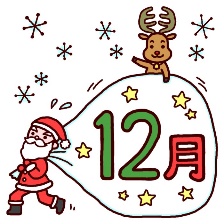 朝、夕の寒さが厳しくなってきました。風邪をひきやすい季節です。体を温めてくれる根菜類や、ビタミンたっぷりの葉野菜、免疫力を高めてくれるきのこなどでかぜを予防しましょう。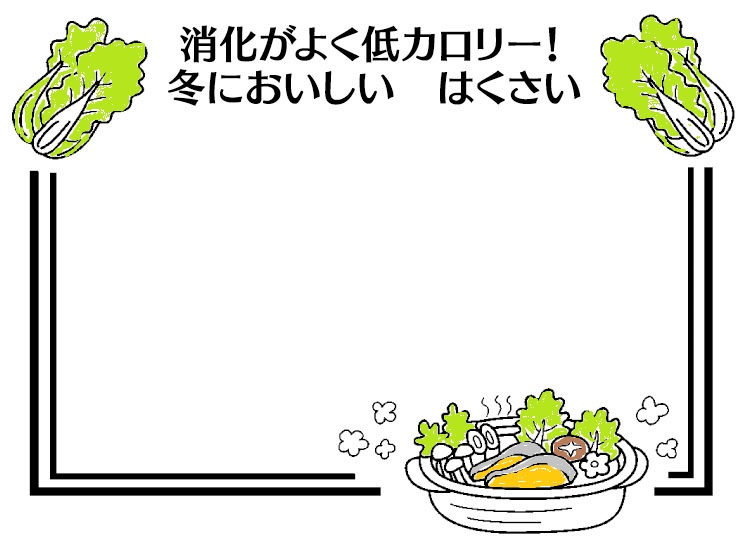 曜献立名主な食材名２月じゃこごはん切り干し大根の煮物味噌汁さつまいも納豆発芽玄米　しらす　ごま　やくぜんだし切干大根　玉葱　人参　青梗菜　干し椎茸　さつま揚げ　醤油　みりん　黒砂糖玉葱　人参　ねぎ　しめじ　味噌	さつまいも　納豆　醤油　３火小松菜と塩昆布のごはんひじきの煮物味噌汁白菜納豆発芽玄米　小松菜　塩昆布　醤油　みりん　やくぜんだし玉葱　人参　ひじき　油揚げ　干し椎茸　醤油　みりん　黒砂糖玉葱　人参　キャベツ　ねぎ　味噌　白菜　人参　納豆　醤油４水わかめごはんじゃがいもの煮物味噌汁かぶ納豆発芽玄米　わかめ　人参　ごま　醤油　みりん　やくぜんだしじゃがいも　玉葱　人参　ツナ　干し椎茸　醤油　黒砂糖　薄口醤油玉葱　人参　大根　ねぎ　味噌かぶ　かぶの葉　人参　納豆　醤油　みりん５木人参梅ごはん鰆の塩焼き味噌汁カリフラワー納豆発芽玄米　人参　カリカリ梅　醤油　みりん　やくぜんだし鰆　塩　酒玉葱　人参　もやし　ねぎ　味噌カリフラワー　人参　納豆　醤油６金さつまいもごはんすき焼き風煮味噌汁コリコリ納豆発芽玄米　さつまいも　黒ゴマ　醤油　みりん　やくぜんだし白菜　玉葱　麩　糸蒟蒻　白ねぎ　醤油　みりん　黒砂糖玉葱　人参　牛蒡　ねぎ　味噌小松菜　人参　昆布　たくあん　納豆　醤油９月鮭きのこごはん野菜のそぼろ煮味噌汁塩昆布納豆フルーツポンチ発芽玄米　鮭　しめじ　ねぎ　醤油　みりん　やくぜんだしかぶ　小松菜　人参　大豆　醤油　黒砂糖　薄口醤油玉葱　人参　もやし　わかめ　味噌白菜　人参　塩昆布　納豆　醤油バナナ　フルーツカクテル缶（黄桃・洋梨・パイン・ぶどう・チェリー）１０火人参梅ごはん麩の酢豚風味噌汁じゃが納豆発芽玄米　人参　カリカリ梅　醤油　みりん　やくぜんだし車麩　玉葱　人参　ピーマン　生姜　黒酢　ケチャップ　黒砂糖　トマト缶玉葱　青梗菜　ねぎ　味噌じゃがいも　人参　白ごま　納豆　醤油１１水たくあんごはんマーボー大根すまし汁ほうれん草納豆発芽玄米　たくあん　やくぜんだし大根　玉葱　人参　大豆　水煮たけのこ　にら　干し椎茸　生姜　味噌玉葱　人参　えのき茸　ねぎ　薄口醤油ほうれんそう　もやし　人参　納豆　醤油　手づくりねりごま１２木大豆といりこのごはん白菜とがんもの煮物味噌汁おかかあえ発芽玄米　大豆　いりこ　昆布　醤油　みりん　やくぜんだし玉葱　人参　白菜　がんもどき　醤油　みりん　黒砂糖玉葱　人参　ねぎ　味噌小松菜　かぶ　人参　蒟蒻　醤油　みりん　鰹節　レモン汁１３金五目ごはんみぞれ鍋風味噌汁カリフラワー甘酢あえ発芽玄米　干し椎茸　牛蒡　ひじき　人参　蒟蒻　醤油　みりん　やくぜんだし白菜　人参　大根　白ねぎ　生姜　油揚げ　薄口醤油　レモン汁玉葱　キャベツ　もやし　ねぎ　味噌カリフラワー　大根葉　カレー粉　黒酢　醤油　みりん　１６月青菜ごはん高野豆腐の煮物味噌汁じゃが納豆発芽玄米　小松菜　しらす　醤油　みりん　やくぜんだし高野豆腐　玉葱　人参　干し椎茸　醤油　黒砂糖　みりん玉葱　人参　なめこ　ねぎ　味噌じゃがいも　人参　納豆　醤油１７火海の宝ごはんかぶと玉葱の煮びたし味噌汁さつまいも納豆発芽玄米　ひじき　わかめ　しらす　醤油　みりん　やくぜんだし玉葱　かぶ　人参　油揚げ　薄口醤油　みりん　黒砂糖　玉葱　人参　ねぎ　味噌さつまいも　納豆　醤油　1８水きくらげごはん黒酢きんぴら味噌汁キャベツ納豆発芽玄米　きくらげ　ねぎ　ごま　醤油　みりん　やくぜんだし大根　牛蒡　人参　蓮根　糸蒟蒻　醤油　黒酢　黒砂糖玉葱　人参　えのき茸　わかめ　味噌キャベツ　人参　納豆　醤油　１９木ケチャップライス風パンプキンサラダ玉葱とかぶのスープフライビーンズ発芽玄米　玉葱　人参　ツナ　ケチャップ　醤油　みりん　やくぜんだし　かぼちゃ　玉葱　白ごま　醤油　玉葱　人参　かぶ　ねぎ　薄口醤油　大豆　刻みのり　片栗粉　醤油　黒砂糖　オリーブ油